.Start : 8 counts (4s approximatly)Sequence : A-16-A-A-16-A-A-A-A[1-8] V-Step, Triple-Step, Step Turn ½ L, Turn*Option : Triple-Step[9-16] Wizard, Rock-Step, Together, Rock-Step**(For the Restart : 5-6 LF FW, Recover to RF 7-8 LF next to RF, Stomp RF next to LF)[17-24] Point ½ R, Step, Heel, Ball-Step, Rock-Step, Side[25-32] Jazz-Box, ¼ L, Diagonal, Touch, Diagonal, TouchSmile and enjoy the danceContact : maellynedance@gmail.comShe is Electricity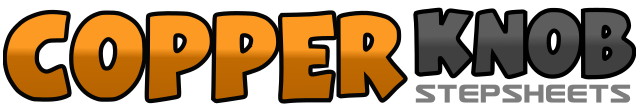 .......Count:32Wall:4Level:Improver.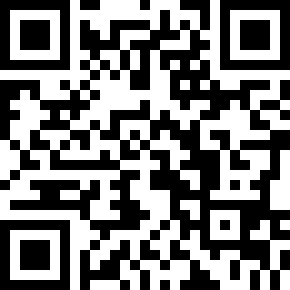 Choreographer:Angéline Fourmage (FR) - 5 April 2021Angéline Fourmage (FR) - 5 April 2021Angéline Fourmage (FR) - 5 April 2021Angéline Fourmage (FR) - 5 April 2021Angéline Fourmage (FR) - 5 April 2021.Music:Electricity - Ross CoppermanElectricity - Ross CoppermanElectricity - Ross CoppermanElectricity - Ross CoppermanElectricity - Ross Copperman........1-2LF Back, RF Back3&4LF FW, RF next to LF, LF FW5-6RF FW, ½ L (Weight is on LF)7&8Make ½ L RF Back, Make ½ L LF W, RF FW*7&8RF FW, LF next to RF, RF FW1-2&LF FW, Cross RF behind LF, LF FW3-4&RF FW, Cross LF behind RF, RF FW5-6&LF FW, Recover to RF, LF next to RF7-8RF FW, Recover to LF1-2Point RF Back, Make ½ R (Weight is on RF)3-4&LF FW, Hold, RF next to LF5-6LF FW, RF FW7-8Recover to LF, RF to the R side1-2Cross LF over RF, RF Back3-4Make ¼ L with LF to the L side, Cross RF next to LF5-6LF FW on L Diagonal, Touch RF next to LF7-8RF Back on R Diagonal, Touch LF next to RF